Материал(средняя группа) на тему:Сценарий  летнего развлечения «В гости к берёзке»-детский сад  « Берёзка», р.п.Лысые Горы, Саратовская область.Фадеева Ольга Владимировна.ОпубликованоМузыкальный руководитель: Фадеева Ольга ВладимировнаВоспитатели: Шестопалова Елена Николаевна                      Дата проведения:07 06 .2014г.Количество детей-15детей.Интеграция областей:  «Здоровье», «Социализация». «Коммуникация»,  «Познание», «Музыка».Возрастная группа: средняя группаТема  «В гости к берёзке»Тип занятия: развлечениеЦель: Познакомить детей с обычаем празднования  Троицы.Задачи: Образовательная:Обогащать  музыкальные впечатления детей, вызвать яркий эмоциональный отклик при восприятии музыки разного характера на основе малых фольклорных жанров .Учить детей понимать и любить народную музыку.Развивающая:Способствовать развитию творческой активности детей музыкальной исполнительской деятельности(игра на музыкальных инструментах, пение, танцевальные движения).Воспитательная:Воспитывать любовь к русской народной культуре, уважение друг к другу, заботу о природе.Оздоровительная:С помощью подвижных игр  развивать ловкость, быстроту движений.Методы и приёмы: Игровой, творческий, метод практической деятельности, вопросы к детям.Форма организации деятельности: групповая и по подгруппам .Средства обученияОборудование: музыкальный центр,компьютр.Наглядный материал: макет берёзки, листочки .Музыкальный материал: Хоровод «Во поле берёза стояла» .Дидактическая  игра «Найди листочек».Р.Н.И. «Золотые ворота»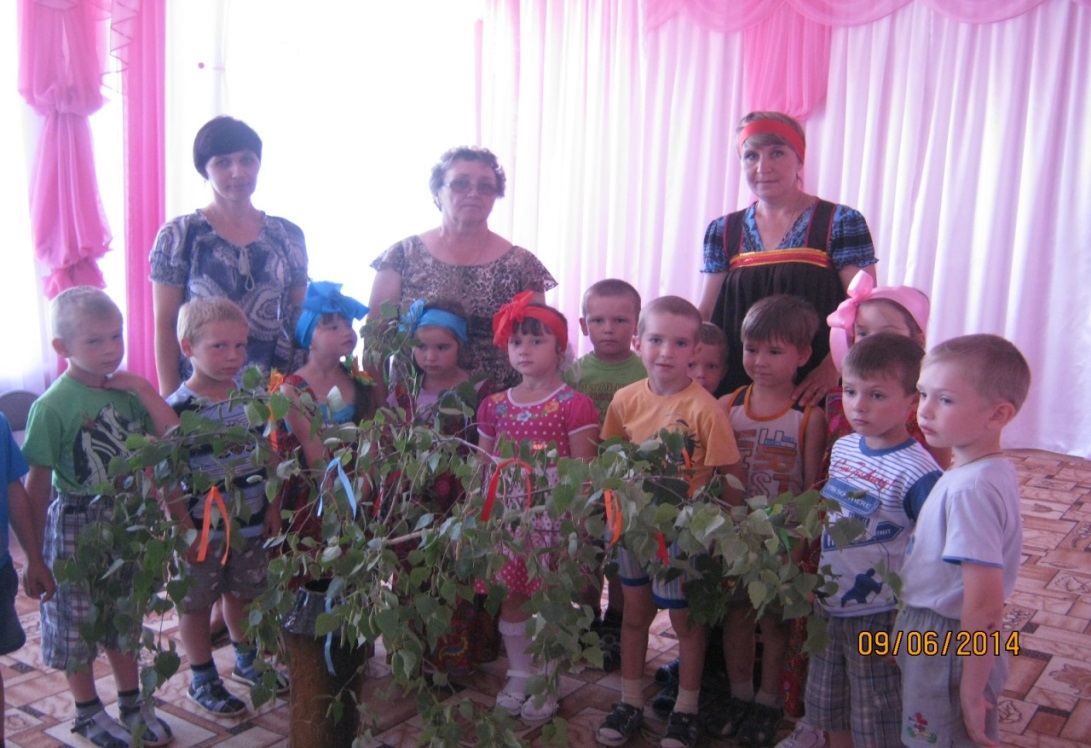 Ход  развлечения:Ведущая:Здравствуйте, девочки, здравствуйте, мальчики! Здравствуйте и вы, гости дорогие!Сегодня на нашем празднике мы поговорим о русской берёзке.Люблю берёзку русскуюТо светлую, то грустнуюВ белом сарафанчикеС платочками в карманчиках.С красивыми застёжкамиС зелёными серёжками!Ведущая:Мы вокруг берёзкиВстанем в хоровод,Радостно и звонкоКаждый запоёт!Хоровод:  «Во поле берёза стояла»( после хоровода дети садятся на стульчики)Ведущая:Берёзку всегда любили и уважали. Её сажали, когда в семье рождалась девочка и дерево становилось как-бы двойником человека и покровителем- оно оберегало , лечило, согревало, передавало часть своей силы, а при болезни человека могло и засохнуть.У русского народа есть много примет, связанных с берёзкой.Когда берёзка станет распускаться, то пора сеять овёс. Из берёзы течёт много сока- к дождливому лету.А сейчас я хочу узнать  посмотреть, узнаете ли вы берёзку пол её листочкам.Дидактическая игра: «Найди листочек». (Среди разных листочков от разных деревьев нужно найти листочки от берёзки).Вот вы и угадали берёзку, а теперь послушайте как русский народ в старину воспевал берёзку. На седьмой четверг после Пасхи наступает большой праздник   «Семик», т.е. день день, когда люди прощаются с весной и встречают лето. Они выбирают самую красивую берёзку и украшают её разноцветными ленточками, венками. Давайте и мы с вами украсим берёзку вот такими ленточками.К берёзке ближе подойдёмИ ветки лентами завьём.(Дети украшают берёзку ленточками).Ведущая: В праздник не только украшали берёзку, но и играли в разные игры, и мы с вами сейчас поиграем.Игра «Золотые ворота».Ведущая:Берёзку кудрявую лентами наряжали?  В игры поиграли? Да берёзку сильно напугали.Не бойся , берёзка-матушка,Мы не будем тебя ломатьСейчас песню споёмВесёлый танец заведём.Ты в любое время годаЧудо хороша.И для русского народа Ты его душа.Ветками берёзкаМашет на опушкеИ приветы шлют вам Милые детишки!Собрались музыкантыКто гармошку, кто рожок.И теперь для нашей берёзки мы мы исполним музыкальный номер.Оркестр русских народных инструментов Р.Н.П. «Ах, вы сени».Ведущая:Вот и закончилось наше путешествие в старину.Ну, что ж , гости дорогие, пришло время и нам проститься, а вам в дальний путь пуститься.Наш рассказ вспоминайте и берёзку берегите, уважайте!